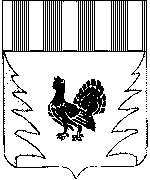 ОТДЕЛ ОБРАЗОВАНИЯАДМИНИСТРАЦИИ ЛЕСНОГО МУНИЦИПАЛЬНОГО ОКРУГАТВЕРСКОЙ ОБЛАСТИПРИКАЗ14.02.2022 г.			с. Лесное					№  13О внеплановой выездной проверкедошкольных образовательных организаций на предмет безопасности оборудования детских игровых площадок	В соответствии с письмом Министерства просвещения РФ от 07.02.2023 № 03-188 о необходимости организации в кратчайшие сроки проверок образовательных организаций, реализующих образовательные программы дошкольного образования, на предмет безопасности оборудования детских площадок, расположенных на их территории; с письмом Министерства образования Тверской области от 13.02.2023 № 1-01-27/1832-НТ ПРИКАЗЫВАЮ:Провести 15 февраля 2023 года выездные проверки муниципальных дошкольных учреждений Лесного МО на предмет безопасности оборудования детских площадок, расположенных на их территории.Во время проведения проверки произвести фотосъемку детских площадок, проверить наличие и заполнение актов ежегодного осмотра детских площадок, журнала о ежедневном осмотре детских площадок, журнала о проведении инструктажа воспитателей на рабочем месте.Ответственной за проведение проверки, заполнение и направление отчета о результатах проверки в Министерство образования Тверской области назначить начальника хозяйственного отдела Смирнову О.А.Контроль за выполнением настоящего приказа оставляю за собой.Заведующий Отделом образования:			Русакова А.Д.